РЕСПУБЛИКА КАРЕЛИЯПРИОНЕЖСКИЙ МУНИЦИПАЛЬНЫЙ РАЙОНСОВЕТ ДЕРЕВЯНСКОГО СЕЛЬСКОГО ПОСЕЛЕНИЯРЕШЕНИЕXVIII сессия IV созываОт 26 мая  2020 года                                                                                          № 5О внесении изменений в Регламент Совета Деревянского сельского поселения Прионежского муниципального района На основании статей 23, 25 Устава муниципального образования "Деревянское сельское поселение" Совет Деревянского сельского поселения РЕШИЛ:1. Внести в Регламент Совета Деревянского сельского поселения, , утвержденный Решением Совета Деревянского сельского поселения от 07 ноября 2014 года № 2,  следующие изменения:1.1. дополнить статьей 5.4  следующего содержания:«Глава 5. Проведение заседания совета.Статья 5.4. Порядок дистанционного осуществления деятельности Совета1. При введении в соответствии с Федеральным законом от 21декабря 1994 года № 68-ФЗ «О защите населения и территорий от чрезвычайных ситуаций природного и техногенного характера» режима повышенной готовности или чрезвычайной ситуации (далее – чрезвычайный режим) по решению Председателя Совета Деревянского сельского поселения сессии Совета могут проводиться дистанционно в порядке, предусмотренном статьей 5.5. настоящего Регламента (далее – дистанционная сессия Совета). Дистанционная сессия Совета может быть как очередной, так и внеочередной. 2. Внеочередная дистанционная сессия Совета созывается в порядке, установленном Уставом Деревянского сельского поселения, и проводится не ранее чем через 3 дня и не позднее 5 дней со дня поступления предложения о ее проведении.3. В период введения чрезвычайного режима на основании распоряжения Председателя Совета Деревянского сельского поселения комиссии Совета могут осуществлять свою деятельность дистанционно.  4. В период введения чрезвычайного режима депутаты и работники Аппарата Совета на основании распоряжения Председателя Совета Деревянского сельского поселения могут осуществлять свою деятельность дистанционно.Статья 5.5. Порядок проведения дистанционной сессии Совета1. Дистанционная сессия Совета может проводиться путем использования систем видеоконференцсвязи, информационно-телекоммуникационных технологий или иных программ, технических средств, обеспечивающих возможность онлайн-общения депутатов и приглашенных лиц и непосредственного (очного) обсуждения вопросов повестки дня сессии. 2. Дистанционная сессия Совета созывается распоряжением Председателя Совета Деревянского сельского поселения, которое не позднее чем за три дня до заседания размещается на официальном сайте Деревянского сельского поселения. Распоряжение Председателя Совета Деревянского сельского поселения о созыве дистанционной сессии Совета, времени и месте ее проведения должно содержать указание на используемую при ее проведении систему видеоконференцсвязи, информационно-телекоммуникационные технологии или иные программы, технические средства, обеспечивающие возможность онлайн-общения депутатов и приглашенных лиц, а также указание на используемый вид голосования.3. В случае если дистанционная сессия Совета созывается в срок менее 5 дней, распоряжение Председателя Совета Деревянского сельского поселения о ее созыве размещается на официальном сайте Деревянского сельского поселения незамедлительно после его издания.4. Регистрация депутатов, участвующих в дистанционной сессии Совета, проводится в указанное в распоряжении Председателя Совета Деревянского сельского поселения  о созыве дистанционной сессии Совета время. 5. Проект повестки дистанционной сессии Совета и все необходимые для принятия решений материалы доводятся до сведения депутатов с использованием электронной почты депутатов. 6. Обсуждение вопросов повестки дистанционной сессии Совета проводится путем использования систем видеоконференцсвязи, информационно-телекоммуникационных технологий или иных программ, технических средств, обеспечивающих возможность онлайн-общения депутатов и приглашенных лиц. На дистанционной сессии Совета решения принимаются голосованием путем поднятия рук. 7. Голосование путем поднятия рук на дистанционной сессии Совета проводится непосредственно после обсуждения каждого вопроса повестки дня. Подсчет голосов по каждому вопросу, решение по которому принимается Советом голосованием путем поднятия рук, осуществляется секретариатом. После окончания подсчета голосов по каждому вопросу председательствующий на сессии объявляет итоги голосования, которые фиксируются в протоколе дистанционной сессии Совета.».2. Решение вступает в силу с момента принятия Советом Деревянского сельского поселения и подлежит официальному опубликованию (обнародованию).Председатель Совета Деревянского сельского поселения                      Кудин Н.Н.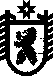 